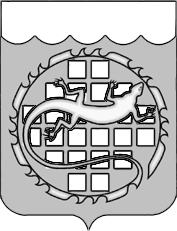 УПРАВЛЕНИЕ КАПИТАЛЬНОГО СТРОИТЕЛЬСТВА И  БЛАГОУСТРОЙСТВААДМИНИСТРАЦИИ  ОЗEРСКОГО ГОРОДСКОГО ОКРУГАЧЕЛЯБИНСКОЙ ОБЛАСТИПРИКАЗ16.04.2020              	                   			                   			№ 38о выдаче свидетельства об осуществлении перевозок по муниципальному маршруту регулярных перевозок и карт маршрута регулярных перевозок без проведения открытого конкурса В соответствии с п.2 ч.4.1. ст.39 Федерального закона от 13.07.2015 № 220-ФЗ «Об организации регулярных перевозок пассажиров и багажа автомобильным транспортом и городским наземным электрическим транспортом в Российской Федерации и о внесении изменений в отдельные законодательные акты Российской Федерации», Порядком определения юридического лица, индивидуального предпринимателя, участников договора простого товарищества, которым свидетельства об осуществлении перевозок по муниципальному маршруту регулярных перевозок и карты муниципального маршрута регулярных перевозок выдаются без проведения открытого конкурса, утвержденного постановлением администрации от 27.02.2019 № 426,п р и к а з ы в а ю:1. Признать заявку общества с ограниченной ответственностью «Планер» соответствующей требованиям извещения № 4/2020 «О выдаче свидетельства об осуществлении перевозок по муниципальному маршруту регулярных перевозок и карты муниципального маршрута регулярных перевозок без проведения открытого конкурса на право получения свидетельств об осуществлении перевозок по одному или нескольким муниципальным маршрутам регулярных перевозок по нерегулируемому тарифу».2. Выдать свидетельство об осуществлении перевозок по муниципальному маршруту регулярных перевозок № 26-28 «ул.Дзержинского,54 – Заря» и карты маршрута регулярных перевозок без проведения открытого конкурса обществу с ограниченной ответственностью «Планер».3. Прекратить прием заявок в соответствии с извещением  № 4/2020.4. Разместить приказ на официальном сайте органов местного самоуправления Озерского городского округа Челябинской области в информационно-телекоммуникационной сети «Интернет»: http:www.ozerskadm.ru в течении трех рабочих дней со дня подписания настоящего приказа.Настоящий приказ вступает в силу со дня его подписания.Начальник Управления                                                                                         Н.Г. Белякова